Управление образования города Пензы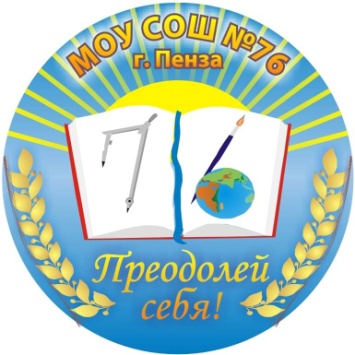 МБОУ «Средняя общеобразовательная школа № 76» г. ПензыПРОЕКТТема: «Создание сайта»Выполнил: Комаров Александрученик  8 «А» классаРуководитель:Саранцева Светлана Сергеевна,учитель информатики и ИКТг. Пенза 2020Содержание «Жить — значит делать вещи, а не приобретать их» Аристотель1. ВведениеПутешествуя по Интернету и посещая различные сайты, у многих пользователей возникает желание создать свой сайт или блог. Создание и ведение сайта — это очень увлекательное дело, которое позволяет постоянно самосовершенствоваться в интересующей автора теме, это прекрасная возможность общаться с большим количеством людей и делиться с ними своими мыслями или наблюдениями.Я тоже заинтересовался идеей создания собственного сайта, хотел бы развиваться в данном направлении и стать профессиональным веб-дизайнером.2. Что такое сайтостроение?2.1. Количество сайтов в ИнтернетеВ  настоящее время в мире существует около миллиарда сайтов, и тысячи сайтов создаются каждый день. Британская компания Netcraft специализируется на веб-мониторинге, регулярно анализирует рынок хостинг-услуг, подсчитывает количество сайтов в глобальной паутине. Исследователи из Netcraft точно знают, сколько сайтов в Интернете, и регулярно проверяют динамику изменения количества сайтов.Сайт (от англ. website: web — «паутина, сеть» и site — «место», буквальный перевод — «место в сети») — система электронных документов  частного лица или организации в сети Интернет под общим адресом (доменным именем или IP-адресом). Все сайты в совокупности составляют Всемирную паутину.2.2. Первый сайтПервый в мире сайт info.cern.ch появился в 20 декабря 1990 году. Его автором является Тим Бернерс-Ли британский ученый-физик Европейского Центра Ядерных Исследований (ЦЕРН). Тим Бернерс-Ли  мечтал о лучшем, более простом способе общения в глобальном масштабе посредством компьютеров, и это привело его к созданию Всемирной паутины.В своей разработке он показал, как информация легко может быть передаваться по Интернету путём использования гипертекста. Гипертекст дал бы возможность пользователям легко просматривать тексты на web-страницах, использующих ссылки. Info.cern.ch стал адресом первого в мире веб-сайта и сервера сети, работающего на компьютере NeXT в ЦЕРНе. Первая страница располагалась по адресу http://info.cern.ch/hypertext/WWW/TheProject.html, на ней концентрировалась информация о проекте WWW. 2.3. Классификация сайтовПрежде чем приступить   к созданию собственного сайта, нужно определиться с его видом. Примерная классификация интернет-сайтов, условно разбита на группы.Вид сайта  всегда определяется его целями и задачами.Интернет-представительстваИнформационные ресурсыВеб-сервисыЧто такое сайтостроение? Под этим термином подразумеваются все этапы построения сайта: дизайн сайта, его оптимизация и программирование, дальнейшее развитие и продвижение. Красочный дизайн, грамотное построение сайта, хороший программный код, грамотное продвижение – всё это входит в процесс сайтостроения.3. Что нужно для создание сайта?Все сайты можно разделить на два типа: статические и динамические.Статические сайты состоят из статических Web-страниц, а динамические сайты содержат динамические Web-страницы.Посетителю сайта иногда даже трудно точно определить на какой странице он находится  — статической или динамической.1. Статические страницы — это страницы, которые записаны и хранятся на сервере в готовом виде и не меняются. При необходимости изменения содержания страницы, автору приходится вносить в код HTML соответствующие изменения с помощью HTML-редактора (или конструктора), потом эти изменения сохраняются и сайт закачивается на хостинг.Статические сайты имеют минимальную нагрузку на сервер, но требуют большого количества времени для их редактирования.Статические сайты создаются в следующих программах:2. Динамические страницы — это страницы, которые формируются на Web-сервере CMS-движком  (CMS — система управления контентом сайта, т.е. программа-конструктор сайтов). Вся информация сайта хранится в базе данных. Когда пользователь запрашивает страницу, соответствующая информация извлекается из базы, вставляется в шаблон, образуя Web-страницу, и пересылается Web-сервером в пользовательский браузер. Динамические сайты редактируются непосредственно на хостинге. При этом значительно уменьшается время обновления  Web-страниц. Однако для поддержания работоспособности сайта необходимо иметь определенные технические знания.Динамические сайты создаются с помощью СМS-движков, например:1. Joomla 2. WordPress 3. uCoz3.1. Этапы создания сайта1 этап — определение целей создания сайта.Это самый важный этап в создании сайта, потому что нельзя добиться цели, если её нет или если она определена неправильно. От целей будет зависеть весь дальнейший процесс создания  сайта, каждый его этап. Правильно поставленная цель — это уже половина успеха.2 этап — проведение исследований по теме.Прежде, чем преступить к разработке, необходимо проанализировать тему, изучить уже созданные  сайты по данному направлению. Это поможет в создании собственной концепции.3 этап —  разработка дизайна сайтаВид сайта (портал, визитка, корпоративный, магазин, поиск, каталог, блог и т.д.)Стиль дизайна (строгий, веселый, мрачный и т.д.)Структура сайта (какие страницы должны быть на сайте)Структура страниц (какие блоки должны быть на страницах и в каком виде)При разработке дизайна сайта (блога) обязательно нужно помнить о целях создания сайта и определиться какая именно информация должна выкладываться на его страницах. Например, если цель сайта — продать как можно больше единиц товара, то лента новостей на сайте не нужна.4 этап —  установка локального хостинга, установка CMS, программирование.5 этап — наполнение сайта контентом (информацией).6 этап — приобретение домена (имени сайта), места на хостинге и продвижение и оптимизация сайта.3.2. Исследование html-конструкторов сайтовHTML-редактор (конструктор) - это один из основных инструментов для создания Web-страниц и сайта в целом. Разрабатывать страницу можно  в самом обычном стандартном приложении — Блокнот, тестируя результат в браузере. Но при этом необходимо постоянно следить за вводимым кодом на наличие ошибок, а также синтаксиса языка HTML. Поэтому для удобства и оптимизации разработки применяют редакторы html кода.Все редакторы html кода можно разделить на две группы. Первая из них - это html редакторы кода без возможности визуального программирования страницы. Основное достоинство их - это подсветка синтаксиса, а также интеллектуальный режим ввода. Вторая группа - визуальные html редакторы. Главное преимущество - это возможность визуального программирования, а также непосредственная работа с кодом, если есть необходимость. Такие редакторы html страниц часто называют WYSIWYG.Список из лучших HTML-редакторов, которые распространяются под бесплатной лицензией.1. Notepad++   2. Komodo Edit 3. Aptana 4. Alaborn iStyle 5. KompoZer3.3. Исследование CMS-движков сайтовНа создание и редактирование сайтов с помощью HTML редакторов уходит очень много времени. Для облегчения работы по созданию динамических сайтов появились движки. CMS-движки представляют собой очень высокотехнологические системы, которые создаются целыми командами разработчиков. Сейчас существует около тысячи различных CMS-движков.Критерии  выбора CMS-движка1. Простота основных действий. 2. Редактирование дизайна. 3. Модернизация и модификация. 4. SEO-адекватность. 5. Безопасность. 6. Стоимость.3.4. Локальный веб-сервер для WindowsСовременные веб-дизайнеры используют различные локальные веб-серверы.1. AMPPS — это не просто локальный сервер, это целая библиотека приложений: поддержка многих распространенных CMS, блог-платформ, веб-форумов, досок объявлений, фотогалерей и проч. 2. Denwer предельно прост и понятен, и поэтому рекомендован для начинающих веб-дизайнеров. К плюсам Denwer можно отнести его предельно малый размер и хорошую «базу знаний» на форуме, накопленную за многие годы. 3. Open Serve имеет наиболее приятный и продуманный интерфейс, обладает мощными возможностями по настройке и администрированию компонентов. 3.5. Доменное имя сайтаДоменное имя — это уникальный идентификатор  сайта в сети Интернет. Доменное имя предназначено для адресации узлов сети интернет и расположенных на них сетевых ресурсов в  удобной для человека форме. К имени домена предъявляются следующие  требования:Доменное имя всегда уникально.Доменное имя должно ассоциироваться с названием и содержанием сайта.Длинна доменного имени, не должна превышать 63 знака.В имени могут быть только русские, латинские символы, числа и дефис. При этом дефис не может быть использован в начале и в конце домена.Проверить занято или свободно доменное имя можно на сайте регистратора. 3.6. Хостинг для сайтаХостинг – это услуга, которая предоставляет  возможность получить собственное место на жёстком диске WEB-сервера для размещения сайтов в Интернете. В сети Интернет существует множество хостинг-компаний, которые предоставляют данные услуги. Основные критерии выбора хостинга:стоимость услуги; технические возможности (параметры) хостинг-провайдера. Объем дискового пространства, скорость загрузки сайта.надежность работы. Надежность определяется таким показателем, как время, в течение которого сервер находится в рабочем состоянииуровень технической поддержки. Ответственные хостеры регламентные работы и устранение возможных неисправностей осуществляют быстро и оперативно. Круглосуточная техподдержка.3.7. Программа для соединения с хостингомДля FTP- соединения нужна специальная программа, называемая FTP- клиент. Она устанавливается на компьютере. Наиболее распространенные FTP- клиенты – Total Commander и FileZilla. Каждый их них имеет свои преимущества: Total Commander — более простой в освоении, а FileZilla имеет возможность связывать по защищенным соединениям (иногда это бывает необходимым). FileZilla считается более надежной программой.4. Разработка собственного сайтаПеред созданием сайта необходимо выбрать программное обеспечение. Как и профессиональные веб-дизайнеры, я решил создавать сайт в программе Блокнот. На основании проведенного анализа  алгоритма и способов создания сайта для своего проекта я выбрал в качестве информационного ресурса  ― тематический сайт. Тематический сайт – это web-ресурс посвященный какой-либо одной теме.Объем тематического сайта – от 3 и более страниц.Формат материалов может быть любой: простой текст, изображения, видео, аудио и т.д. Дизайн сайта не ограничивается какими-то рамками и может быть как очень простым, так и эксклюзивным.1 этап — определение целей создания сайтаВ каждом крае есть место, где можно познакомиться с его историей, узнать о достопримечательностях, обычаях и быте жителей, увидеть интересные и удивительные вещи, узнать о знаменитых людях края. Таким местом является музей. Мне захотелось узнать: какие ещё музеи можно посетить в нашем городе. Для этого я составил классификацию и систематизировал музеи Пензы, проследил связанные с ними интересные и даже малоизвестные факты.Название сайта:  «Музеи Пензы: знакомые и неизвестные».2 этап — проведение исследований по темеИзучение  уже созданных  сайтов по данному направлению. Я подробно изучил сайты музеев нашего города. Например: http://kraeved.museum-penza.ru Пензенский государственный краеведческий музей.http://penza.gallery Пензенская областная картинная галере им. К.А. Савицкого.3 этап —  разработка дизайна сайтаПрежде чем начать наполнение своего сайта контентом, необходимо разобраться с его внешним видом и структурой. Сайт должен иметь такой внешний вид, чтобы на него было приятно смотреть, ведь опрятный стильный внешний вид очень к себе располагает.Верстку сайта я выбрал блочную. Такой дизайн является простым и понятным для посетителей. Стиль дизайна я решил выбрать строгим  в светлых тонах.Структура сайта.<header>  на всех страницах сайта содержит фотографии города и название сайта «Музеи Пензы: знакомые и неизвестные».Главное меню сайта содержит 5 вкладок: ГЛАВНАЯ, ИСТОРИЧЕСКАЯ СПРАВКА, МУЗЕИ НА КАРТЕ ГОРОДА, ФОТОГАЛЕРЕЯ И КОНТАКТЫ. Рубрики сайта содержат информацию о систематизации музеев по типу профиля,  который определяются тематикой и составом музейного собрания.И так были выделены: 1. Исторические музеи2. Художественные музеи3. Литературные музеи4. Технические (промышленные музеи)5. Мемориальные музеи6. Краеведческий музей7. Музеи под открытым небом8. Средовые музеиИспользована навигация по сайту.В облаке тегов отмечены районы города и при наведении на название района происходит переход к положению музеев на карте города.<footer>   содержит информацию о конкурсе и об авторе сайта.Сайт выполнен в программе БЛОКНОТ с помощью языка разметки гипертекста HTML5, который предназначен для разметки структуры Web-страницы  и её просмотра в  интернете с помощью браузеров.Сайт выполнен с применением технологии CSS3, который используется создателями веб-страниц для задания цветов, шрифтов, расположения отдельных блоков и других аспектов представления внешнего вида веб-страниц.Эпиграф в виде бегущей строки на страницах сайта я сделал с помощью тегов <marquee> </marquee>.4 этап — установка локального хостинга, программирование или установка CMS. Я не использовал  CMS-движок, поэтому не устанавливал локальный хостинг.5 этап — наполнение сайта контентом. На этом этапе я создал небольшие заметки, выбрал подходящие  фотографии и размещал их на сайте.6 этап — приобретение домена (имени сайта), места на хостинге и продвижение и оптимизация сайта.Своему сайту я выбрал URL-адрес http://музейпензы.рф и проверил его на уникальность на сайте регистратора доменов и хостинге jino.ru. Всю собранную информацию я выложил на хостинге beget и разместил в Интернете.5. ЗаключениеВ настоящее время в мире существует около миллиарда сайтов. Профессия веб-разработчика очень востребована. Каждая компания, занимающаяся продажей товаров или услуг, старается иметь свой сайт  в сети Интернет. Качественный, грамотно и четко разработанный сайт — лучший способ распространить информацию среди наибольшего количества людей.Создание собственного блога позволит   развиваться в данном направлении и стать профессиональным веб-дизайнером.В проекте «Создание сайта» мной было проведено:① исследование по классификации сайтов, типов сайтов и этапов их создания, а также html-конструкторов, CMS-движков, локальных серверов и хостингов для сайтов.② сформулирован алгоритм создания сайта и размещения его в сети Интернет:1. Иметь программу БЛОКНОТ, html-конструктор или CMS-движок. 2. Установить на компьютер локальный сервер – программное обеспечение, которое позволяет вести разработку динамических  сайтов без выхода в Интернет.3. Приобрести доменное имя сайта на сервисе доменных имён. 4. Разместить сайт на хостинге. 5. Иметь программу для соединения компьютера с хостингом.③ разработан и выложен в Интернет собственный сайт «Музеи Пензы: знакомые и неизвестные».④ определены знания и умения начинающего веб-разработчика для создания сайта в программе Блокнот:1. Язык разметки гипертекста HTML.2. Технология  CSS.6. Список используемых Интернет-ресурсов1. http://www.netcraft.com Интернет исследования, Анти-фишинг и служб безопасности  PCI 2. https://ru.wikipedia.org/wiki Википедия — свободная энциклопедия/ Сайтостроение3. http://vmk78.narod.ru/Memopage.htm Мемориальная страница первого в мире сайта4. http://www.yanajy.com/sdelay-sam/vidy-sajtov.html Классификация веб-сайтов: типы и виды интернет сайтов. 5. http://cspnz.ru/ Конкурс сайтов учащихся города Пензы 1.Введение32.Что такое сайтостроение?42.1.Количество сайтов в Интернете42.2.Первый сайт42.3.Классификация сайтов43.Что нужно для создание сайта?63.1.  Этапы создания сайта73.2.  Исследование html-конструкторов сайтов73.3.  Исследование CMS-движков сайтов83.4.Локальный веб-сервер для Windows83.5.Доменное имя сайта83.6.Хостинг для сайта93.7.Программа для соединения с хостингом 94.Разработка собственного сайта  95.Заключение116.Список используемых Интернет-ресурсов12Цель проекта:Исследовать алгоритм, способы создания сайтов и создать свой сайт.Задачи проекта:1. Проанализировать технологию сайтостроения для работы в различных сферах человеческой деятельности.2. Оценить эффективность создания сайтов разными способами.3. Создать свой сайт.Объект исследования:Сайт.Предмет исследования:Сайтостроение.Методы исследования:Анализ и синтез, сравнение, обобщение, классификация.Актуальность проекта:1. Актуальность создания сайта заключается в донесении информации до широкого круга пользователей Интернета.2. Личностное развитие. Гипотеза:Как самому создать сайт, выложить его в Интернет и  какие специальные знания и умения для этого нужны?Практическая значимость:Рассматриваемые в работе способы создания сайтов могут быть использованы  в будущей профессии web-программиста.Новизна проекта:1. Проведено исследование классификации сайтов, типов сайтов и этапов их создания.2. Разработан и выложен в интернет собственный сайт.Сайт визитка Сайт визитка — самый простой вид сайта. Состоит из нескольких страничек с самой основной информации о компании и услугах, а также контакты и адрес фирмы.Корпоративные сайты Корпоративные сайты — это полнофункциональные представительства компаний в интернете. Этот тип сайта лучше всего подходит для серьёзных средних и крупных фирм. Корпоративные сайты содержат полную информацию о компании и её деятельности. Интернет-витриныИнтернет-витрина или интернет-каталог товаров — это вид сайтов, основная задача которых — продавать. На таких сайтах размещаются технические характеристики товаров, отзывы, рекомендации экспертов. А также возможность заказать предлагаемый товар прямо через сайт.Промо-сайты Сайты этого вида предназначены для раскрутки и продвижения какого-либо товара или бренда.Тематические сайты Данный вид интернет сайтов характеризуется тем, что содержит информацию по какой-либо конкретной тематике. Сюда же можно отнести интернет-энциклопедии по разным темам.Интернет-порталы Порталы — это вид сайтов, содержащих большое количество разнообразной информации. Порталы функционируют как точки доступа к информации в Интернете или сайты, которые помогают пользователям в поиске нужной информации через Интернет. например: навигационные сайты, лента новостей и т. д.Блоги Блог — это вид сайтов, на которых редактор блога пишет посты со своими новостями, идеями или другой постоянно поступающей информацией. Отличительной особенностью блогов является актуальность публикуемой информации. Каталоги сайтов Это вид сайтов, основным содержимым которых являются структурированные ссылки на другие сайты, а также их краткие описания.Поисковые системы Вид сайтов, предназначенных для поиска страниц в интернете по определённым запросам.Почтовые сервисы Этот вид сайтов предоставляет интерфейс для работы с электронной почтой.Интернет-форумы На сайтах этого вида пользователи могут создавать темы, а также комментировать их. Как правило, форумы ограничены одной специфической тематикой, хотя встречаются и форумы «обо всём».Сайты-хостинги На сайтах этого вида реализована функция хранения каких-либо файлов. Также часто встречаются сайты-хостинги с возможностью просмотра загруженных файлов прямо через браузер.Доски объявлений На таких сайтах пользователи могут размещать или искать информацию в виде каких-либо объявлений, например — о покупке-продаже, работе, услугах.Социальные сети Вид сайтов, созданных для общения пользователей между собой. Как правило, на таких сайтах есть рейтинги, страницы пользователей, группы и множество других сервисов. Вконтакте, Твиттер, Одноклассники, Facebook.①Текстовые редакторы: 1. Блокнот2. Notepad3. Akelpad②html-конструкторы (их много), например:1. Sitecraft 2. SharePoint Designer 3. Web Page Maker